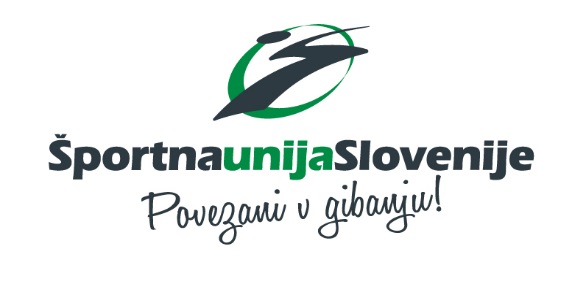 PRIJAVNICA IN RAZPISNI OBRAZCI ZA RAZPIS ZDRAVA VADBA 2019Ljubljana, ___________ 2019PRIJAVNICA za sofinanciranje projekta ZDRAVA VADBA v letu 2019I. PODATKI O PRIJAVITELJU II. PREDSTAVITEV PROGRAMOV OSNOVNI PODATKI O PROGRAMU (prijavite lahko več programov)  Prijavljeni programi so za udeležence brezplačni in so vsem dostopni.programi, s katerimi se izvajalec prijavlja na razpis:*Dodajate lahko poljubno število vrstic v tabelo.b) podatki o programih, s katerimi se izvajalec prijavlja na razpis:V tabelo vpišite dodatne informacije o zgoraj naštetih programih, ki jih prijavljate. V kolikor prijavljate več programov, večkrat kopirajte tabelo in jo izpolnite za vsak program posebej.*Tabelo lahko večkrat kopirate in izpolnite za več programov, ki jih prijavljate.c) Poimenski seznam strokovnih delavcev in strokovna usposobljenost strokovnega kadra (obvezno priložite dokazilo o strokovni usposobljenosti):*Dodajate lahko poljubno število vrstic v tabelo.d) ostale informacije (ustrezno obkroži):III. SOFINANCIRANJE 							Izvajalec bo odobrena sredstva sofinanciranja v okviru projekta Zdrava vadba porabil za organizacijo in izvedbo prijavljenega programa. Izvajalec bo posredoval dokazila o plačilu – kopije plačanih računov v višini 170% posredoval skladno z navodili v razpisu.IZJAVA O SODELOVANJU V PROJEKTU ZDRAVA VADBAIZVAJALECIzjavljamo, da se v celoti strinjamo z razpisnimi pogoji in se prostovoljno odločamo za sodelovanje v projektu ZDRAVA VADBA. Izjavljamo, da so vsi posredovani podatki točni in resnični. Strinjamo se s preverjanjem namenske porabe odobrenih sredstev in posredovanih podatkov.Izjavljamo, da se lahko posredovani podatki uporabljajo za namene (odkljukaj):vodenja in koordinacije programa,obveščanje in komunikacijo v zvezi s programi in dejavnostmi Športne unije Slovenije,za prijavo in črpanje sredstev na nacionalnih javnih razpisih.Kraj in datum:                                                                  	Odgovorna oseba:							Podpis in žig:SOGLASJESpodaj podpisani strokovni delavec _____________________________________ (ime in priimek) soglašam, da se lahko posredovani podatki in dokazila o izobrazbi oziroma usposobljenosti uporabljajo za namene:vodenja in koordinacije programov,obveščanje in komunikacijo v zvezi s programi in dejavnostmi Športne unije Slovenije,za prijavo in črpanje sredstev na nacionalnih javnih razpisih.Kraj in datum:                                                                  		Podpis:SOGLASJESpodaj podpisana kontaktna oseba _____________________________________ (ime in priimek) soglašam, da se lahko posredovani podatki uporabljajo za namene:vodenja in koordinacije programov,obveščanje in komunikacijo v zvezi s programi in dejavnostmi Športne unije Slovenije,za prijavo in črpanje sredstev na nacionalnih javnih razpisih.Kraj in datum:                                                                  	Kontaktna oseba:							Podpis1.1.Polno ime organizacije1.2.Naslov1.3.Poštna številka1.4.Kraj1.5.Odgovorna oseba in funkcija1.6.Kontaktna oseba1.7.Telefonska številka kontaktne osebe1.8.Elektronski naslov kontaktne osebe1.9.Matična številka1.10.Davčna številkaIME PROGRAMAVrsta programa (vadba, prireditev)Predvideno število udeležencevIme programa:Vsebina programa:Ciljna skupina:Urnik  izvajanja:Pričetek in zaključek programa (datum):Skupno število ur trajanja programa:Predvideno število udeležencev:Lokacija izvajanja programaIme priimekIzobrazba – strokovna usposobljenostZadolžitve v programu oziroma aktivnosti, ki jih izvaja v programuIZVAJALEC BO V LETU 2018 SODELOVAL V OZIROMA IZVEDEL SLEDEČE PROGRAMEIZVAJALEC BO V LETU 2018 SODELOVAL V OZIROMA IZVEDEL SLEDEČE PROGRAMEIZVAJALEC BO V LETU 2018 SODELOVAL V OZIROMA IZVEDEL SLEDEČE PROGRAMEVETER V LASEH DANESLOVENIJA V GIBANJUDANEZDRAVO DRUŠTVODANEMOVE WEEK, DAN ŠPORTNE REKREACIJE ALI EUROPEAN FITNESS BADGEDANEIme organizacijeNaslovPoštna številkaOdgovorna osebaMatična številkaDavčna številka